The Gang Gang GazetteWeek 6, Term 1 (15th March, 2019)Upcoming EventsDear Families and Friends,Even though it was a short week, we have once again been busy with a number of events across the school.  Tuesday was a wonderful day with our kinder and IEC water fun day, 1/2 rotations and senior carnival at Dickson Pool.  Our students demonstrated their responsibility in the way they safely engaged in water play and participated in rotations and races at the pool.  They also showed their caring and supportive sides by cheering on their classmates, encouraging others to have a go and doing their best.  Thank you to all the parents and carers who assisted us on the day, your help is greatly appreciated, and we could not make these events as successful without you.  Thank you to our great team of organisers, Jarryd Heywood, Sarah Davies, Debbie Lowrey, Sharon Hickey, Kate Bush, Shamus Morton and all the staff for your hard work.Green Team LeadersOver the last few weeks, we have announced our Student and Sports Leaders.  We also have three year six students who have stepped up to lead our Green Team and sustainability in our school.  Congratulations to Amelia B, Mirrin G-M and Sophea C who will lead our school for 2019.  National Day of Action against Bullying and Violence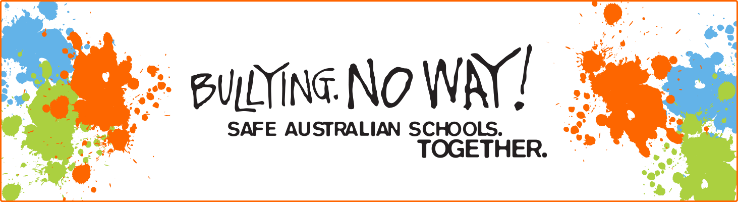 Today we were one of 5726 schools across Australia taking action on the ninth National Day of Action against Bullying and Violence  (NDA).  This year’s theme is Bullying. No Way! Take action every day.   The NDA gives schools the chance to take action and empower young people to be part of the solution when addressing bullying in their school community. It provides an opportunity to focus on bullying and the changes we can all make to help create safer communities for everyone.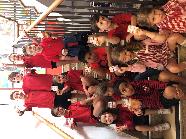 At morning lines, we had students discussing their learning about the day and these important topics as well as sharing what the day means to them.  Classes all had a chance to participate in Circle Time and activities designed to stimulate learning and discussion.  Families have had a wallet card sent home today and each child in  kindergarten to year 6 also received one of the special wristbands from the NDA.  The NDA website has lots of information for families and students so if you would like to know more, please visit https://bullyingnoway.gov.au/Harmony Day and Ride 2 SchoolNext Thursday, 21st March, we will be celebrating Harmony Day across the school.  This year is the 20th Anniversary of Harmony Day which celebrates our multiculturalism and inclusivity.  The message of Harmony Day fits beautifully with our Learner Profile attribute of open-mindedness. If would be great if students could wear orange or clothes which celebrate their cultural heritage.  The following day, Friday 22nd March, is Ride 2 School Day and we will be holding our annual celebration from 8.30am on the oval and Adventure Track. More information is included later in the newsletter.   If you are able to assist on the day, please let Rachel Levinson know.Dan’s FarewellAs many of you know, last year Dan Breen was promoted to the principal of Harrison School’s primary site after 14 years at North Ainslie.  During that time, he worked as a teacher, school leader and deputy principal contributing greatly to our school through his amazing work ethic, innovation and positive presence.  Up until now we have not had the chance to formally congratulate Dan and wish him well on the next phase of his career.  On the afternoon of Friday 22nd March, we will be taking the chance to say goodbye as a whole school with a special afternoon lines on the courtyard at 2.15pm.  We welcome parents, carers and community members who would like to join us to say farewell.  If you have any anecdotes or memories you would like to share, please email them to myself or Marni Payne.  We look forward to seeing you in the courtyard next Friday.P and COur P & C are holding their Annual General Meeting on Tuesday, 26 March from 7.30pm.  I know they would love to have you join them to get involved in any way, big or small, to help our school community. Their first major event is the Sustainability Fair which is next term on May 19. They would love to receive new ideas to further build upon this great community celebration of all things sustainable.  More information below in the P & C section of the newsletter.  We look forward to seeing you over the coming weeks.  Have a great weekend.Tania CollisPrincipalNational Ride2School Day Friday 22 MarchArrive at school at 8:30 amIt’s National Ride to School Day. Join hundreds of schools across Australia celebrating riding, walking, scooting and skating to school on Friday 22 March 2019! National Ride2School Day is held around Australia in March every year. Walk or ride to school on bikes, scooters, skateboards, rollerblades, roller shoes, anything with wheels that gets you moving.  We are holding this national event to encourage students to become more active as part of a healthy lifestyle. Upon arrival to school, students can pick up a piece of fruit and check in at the safety station where volunteers from the school and community will be doing a safety check on gear.  Students will receive stickers, and a chance to enter a draw for some great prizes donated by local bike shops.  Walkers included.Please remember you must wear your helmet, obey road rules and ride safe.As it is National Ride to School Day, the Adventure Track will be open in the morning from 8.30am during which time a teacher will be on duty!  Take a spin around the track before heading into the safety station on the oval.    Parent volunteers are needed to help with cutting fruit and the safety check of bikes on the day – Please see the front office or Rachel LevinsonP &C NEWS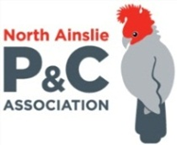 WE NEED YOU!We are looking for any members of the NAPS Community to become involved with the Sustainability Fair – Sunday May 19, 2019.How can you get involved?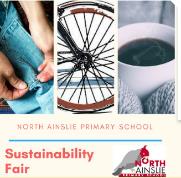 If you have knowledge or experience that you want to share by either running a stall or being a guest speaker. Last year we had speakers on energy, reducing waste and bees. Speaker spots are generally 30 minutes in length.Volunteer your time on the day or perhaps with event setup and pack upBe a Stall Coordinator for a second-hand stallAssist the Organising CommitteeDonate some pre-loved itemsShare any ideas that help us consume less, reduce our waste or simply be nicer to the planet.Being part of the Sustainability Fair is a wonderful opportunity to be part of the NAPS school community. Please email napscommunity@gmail.com  or napsvolunteers@gmail.com to indicate your interest.TERM 1 HEHUB CANTEEN MENU (Open Wednesday, Thursday Friday) 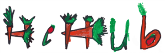 Recess A selection from the following:Frozen Peas ‘n’ corn cup	$1.00                    Fruit of the day / Apple slinky	 $0.50 / $1.00         Pikelets, Popcorn (VG)	$0.50                    Toasties	 $1.00                                                   Frozen fruit cup	$1.00                    Vanilla Yogurt (V, GF)                                 $2.00 Banana muffin (v, DF)	$1.00                    Cheesy Corn Fritters                                  $0.50LunchVegie sticks	Free	Fruit of the day   	   $0.50Vegemite sandwich (VG)	$2.00	Vanilla Yogurt (V, GF)                                  $2.00 Tex Mex toasted wrap(V)	$2.50	Milk bottle (150ml)	   $1.50Soy milk (VG)	$2.50	Tuna & cheese toasted sandwich	   $3.50Smoothies $2.00 (collect from canteen)Daily Lunch Special- $3.50 Wednesday:	Thursday:	Friday: 	Pizza(V)	Italian chicken toasted sandwich (DF)	Veg Sushi (VG),  		Tuna Sushi (GF)Year 5/6 Oz TagWednesday 20th MarchHarmony DayThursday 21st March Farwell to Dan BreenFriday 22nd March @ 2.15pm3/4 Oz TagWednesday 27th MarchSenior assembly hosted by 5/6JH & 5/6RMFriday 29th March @ 12Noon5/6 Camp (Group 1)5/6 Camp (Group 2)Monday 1st – Wednesday 3rd AprilWednesday 3rd – Friday 5th April3/4 Oz TagWednesday 3rd AprilJunior assembly hosted by KSM & KGMFriday 5th AprilNotes HomeP&C General Meeting emailKindergarten Oxford wordlistScholastic Catalogue no 2 (due Friday 29th March)BoardNext Meeting: Tuesday 26th Mar 2019, 6.00pm P & CNext Meeting:Tuesday 26th Mar 2019, 7:30pm 